Tuinvereniging Oostvliet Werkmap 2023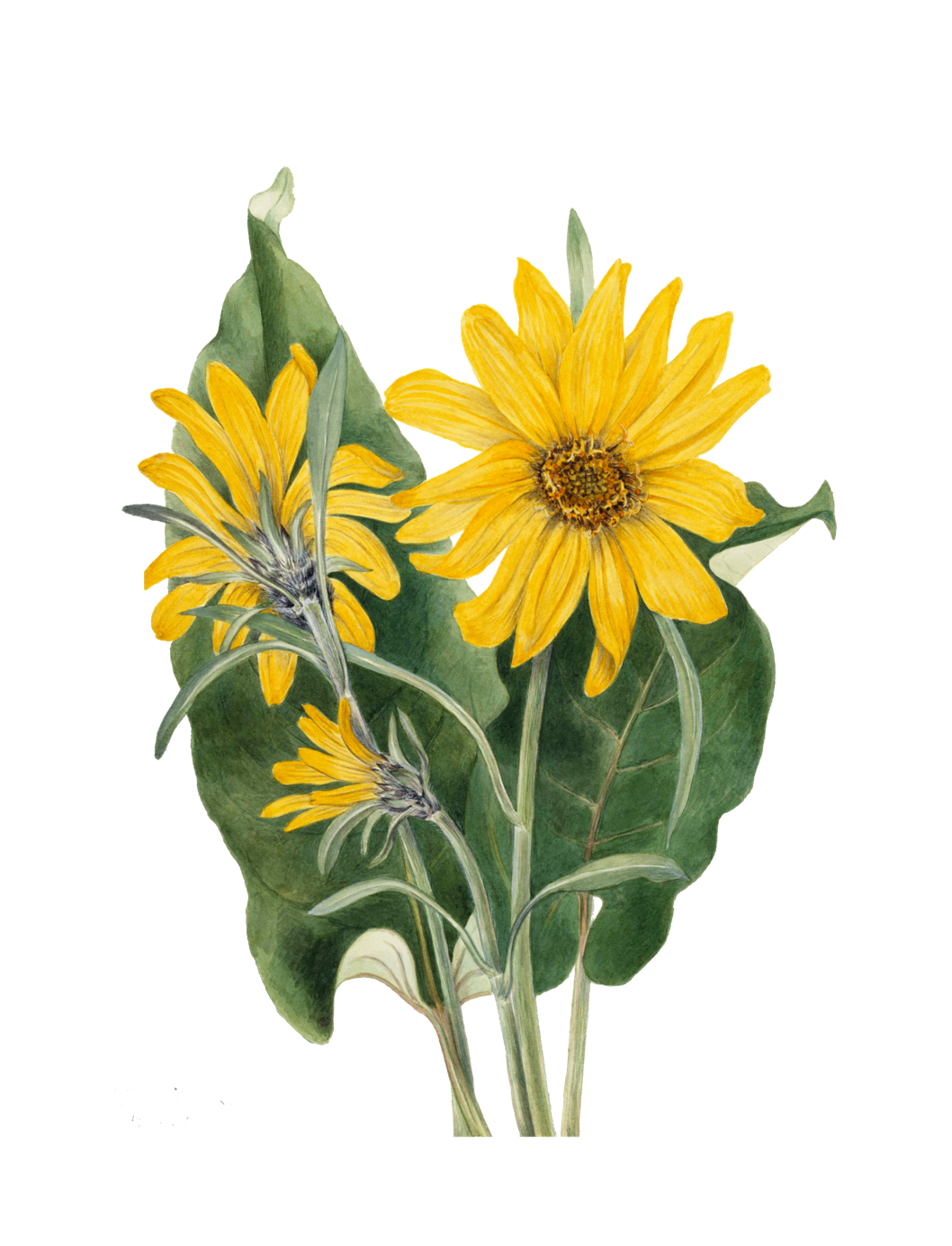 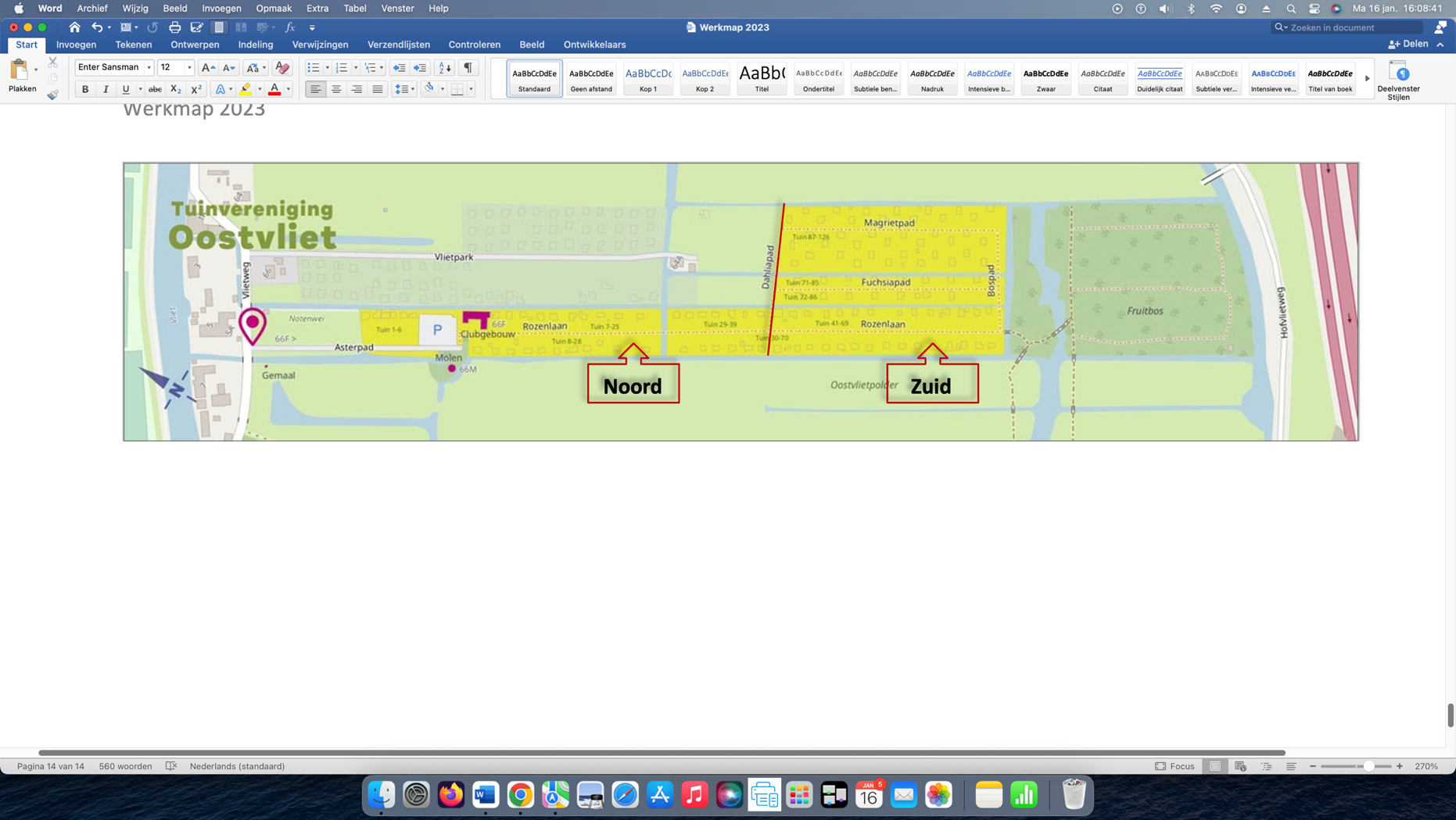 Rooster 2023AprilAprilAprilMei Mei Mei Mei Juni Juni Juni Juni Juli Juli Juli Juli Juli Augustus Augustus Augustus Augustus September September September September September Oktober Oktober Oktober 81529613202731017241815222951219262916233071421Rozenlaan noordEBEBEBEBRozenlaan zuid evenFBFBFBFBRozenlaan zuid onevenEEEEEEEEFuchsiapad evenEGEGEGEGFuchsiapad onevenEHEHEHEHMargrietpad evenAOAOAOAOMargrietpad oneven ASASASASEBEd Jan BotingFBFrans BotingEEErik EulderinkEGEduard GroenEHEdward van HageAOAnne OlsthoornASAnnemiek van der SluisMVMarco Vreugdenhil (reserve)Zaterdag 8 april 2023PloegleiderEd Jan BotingLocatie Rozenlaan Zuid evenWerkzaamheden en afsprakenZaterdag 15 april 2023PloegleiderFrans BotingLocatie Fuchsiapad evenWerkzaamheden en afsprakenZaterdag 29 april 2023PloegleiderErik EulderinkLocatie Fuchsiapad onevenWerkzaamheden en afsprakenZaterdag 6 mei 2023PloegleiderEduard GroenLocatie Margrietpad evenWerkzaamheden en afsprakenZaterdag 13 mei 2023PloegleiderEdward van HageLocatie Margrietpad onevenWerkzaamheden en afsprakenZaterdag 20 mei 2023PloegleiderAnne OlsthoornLocatie Rozenlaan Noord evenWerkzaamheden en afsprakenZaterdag 27 mei 2023PloegleiderAnnemiek van der SluisLocatie Rozenlaan Noord onevenWerkzaamheden en afsprakenZaterdag 3 juni 2023PloegleiderEd Jan BotingLocatie Rozenlaan Zuid evenWerkzaamheden en afsprakenZaterdag 10 juni 2023PloegleiderFrans BotingLocatie Rozenlaan Zuid onevenWerkzaamheden en afsprakenZaterdag 17 juni 2023PloegleiderErik EulderinkLocatie Fuchsiapad evenWerkzaamheden en afsprakenZaterdag 24 juni 2023PloegleiderEduard GroenLocatie Fuchsiapad onevenWerkzaamheden en afsprakenZaterdag 1 juli 2023PloegleiderEdward van HageLocatie Margrietpad evenWerkzaamheden en afsprakenZaterdag 8 juli 2023PloegleiderAnne OlsthoornLocatie Margrietpad onevenWerkzaamheden en afsprakenZaterdag 15 juli 2023PloegleiderAnnemiek van der SluisLocatie Rozenlaan Noord evenWerkzaamheden en afsprakenZaterdag 22 juli 2023PloegleiderEd Jan BotingLocatie Rozenlaan Noord onevenWerkzaamheden en afsprakenZaterdag 29 juli 2023PloegleiderFrans BotingLocatie Rozenlaan Zuid evenWerkzaamheden en afsprakenZaterdag 5 augustus 2023PloegleiderErik EulderinkLocatie Rozenlaan Zuid onevenWerkzaamheden en afsprakenZaterdag 12 augustus 2023PloegleiderEduard GroenLocatie Fuchsiapad evenWerkzaamheden en afsprakenZaterdag 19 augustus 2023PloegleiderEdward van HageLocatie Fuchsiapad onevenWerkzaamheden en afsprakenZaterdag 26 augustus 2023PloegleiderAnne OlsthoornLocatie Margrietpad evenWerkzaamheden en afsprakenZaterdag 2 september 2023PloegleiderAnnemiek van der SluisLocatie Margrietpad onevenWerkzaamheden en afsprakenZaterdag 9 september 2023PloegleiderEd Jan BotingLocatie Rozenlaan Noord evenWerkzaamheden en afsprakenZaterdag 16 september 2023PloegleiderFrans BotingLocatie Rozenlaan Noord onevenWerkzaamheden en afsprakenZaterdag 23 september 2023PloegleiderErik EulderinkLocatie Rozenlaan Zuid evenWerkzaamheden en afsprakenZaterdag 30 september 2023PloegleiderEduard GroenLocatie Rozenlaan Zuid onevenWerkzaamheden en afsprakenZaterdag 7 oktober 2023PloegleiderEdward van HageLocatie Fuchsiapad evenWerkzaamheden en afsprakenZaterdag 14 oktober 2023PloegleiderAnne OlsthoornLocatie Fuchsiapad onevenWerkzaamheden en afsprakenZaterdag 21 oktober 2023PloegleiderAnnemiek van der SluisLocatie Margrietpad evenWerkzaamheden en afspraken